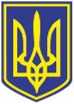 УКРАЇНАЧОРНОМОРСЬКА МІСЬКА РАДАВИКОНАВЧИЙ КОМІТЕТР І Ш Е Н Н Я     07.10.2022                                                              259Про внесення змін до рішення виконавчого комітету від 12.09.2022 № 233 «Про затвердження мережі закладів освіти Чорноморської міської ради Одеського району Одеської області на 2022-2023 навчальний рік (01.09.2022 – 31.08.2023)»Розглянувши клопотання відділу освіти Чорноморської міської ради Одеського району Одеської області щодо необхідності внесення змін у додаток 8 до рішення виконавчого комітету Чорноморської міської ради Одеського району Одеської області від 12.09.2022 № 233 «Про затвердження мережі закладів освіти Чорноморської міської ради Одеського району Одеської області на 2022-2023 навчальний рік (01.09.2022 – 31.08.2023)» в частині внесення змін до штатного розпису закладів загальної середньої освіти, підпорядкованих відділу освіти Чорноморської міської ради Одеського району Одеської області, на підставі статті 66 Закону України «Про освіту», керуючись статтями 32, 52, 64 Закону України «Про місцеве самоврядування в Україні»виконавчий комітет Чорноморської міської ради Одеського району Одеської області  вирішив:1. Внести зміни у додаток 8 до рішення виконавчого комітету Чорноморської міської ради Одеського району Одеської області від 12.09.2022 № 233 «Про затвердження мережі закладів освіти Чорноморської міської ради Одеського району Одеської області на 2022-2023 навчальний рік (01.09.2022 – 31.08.2023)», виклавши його у новій редакції згідно з додатком до цього рішення.2. Відділу освіти Чорноморської міської ради Одеського району Одеської області (Лілія Алексейчук) внести відповідні зміни до штатного розпису закладів загальної середньої освіти, підпорядкованих відділу освіти Чорноморської міської ради Одеського району Одеської області.  3. Контроль за виконанням даного рішення покласти на заступника міського голови   Романа Тєліпова.          Міський голова                                                                                             Василь ГУЛЯЄВ